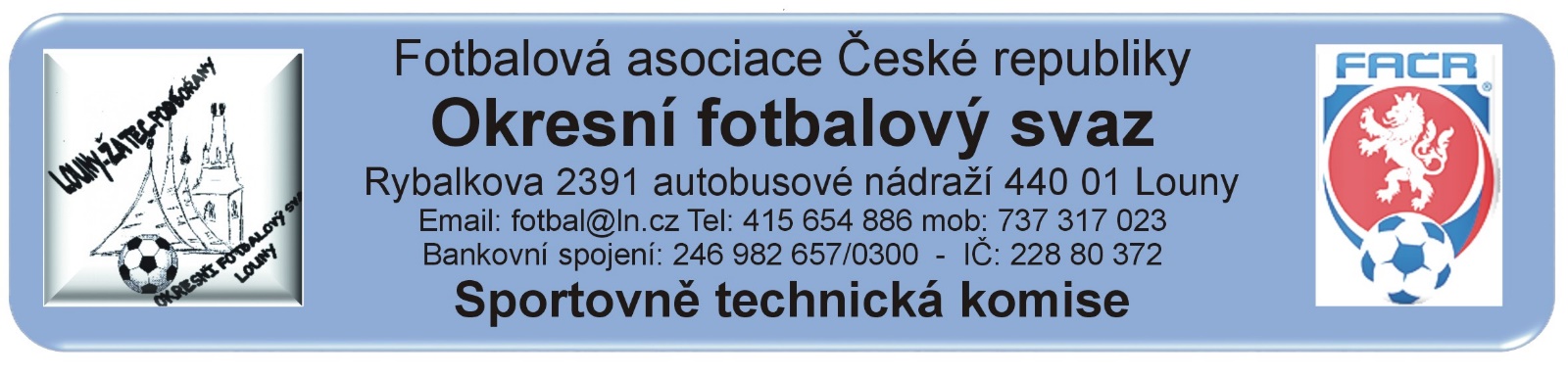 ZÁPIS č. 7 / 2022                                                                                                     Datum konání:  21. září 2022Přítomni: Mička,  Pavlas, Vokurka, RubešDošlá pošta:SK Havran Kryry – výsledky turnaje st. př. ze 17.9.2022SK Havran Kryry - výsledky turnaje ml. př. z 18.9.2022FK Postoloprty - výsledky turnaje ml. př. ze 18.9.2022FK Postoloprty – omluva z účasti na turnaji v BlažimiFK Blažim - výsledky turnaje st. př. ze 17.9.2022SFK Meziboří – žádost o výjimku pro hráče ročníku 2007Změny termínů, popř. výkopů:FK Postoloprty – změna hříště STK schválila změny termínů utkání 2022424….E1A0903 Strupčice – Kr. Dvůr PA 14.10.2022 od 16:30 hod.Poplatek za změnu termínu bude účtován tučně vytištěnému oddílu (žádajícímu).Čekání na vyjádření klubu k podané žádosti na změnu termínu:Jiskra Kovářská – na utkání E1A0703 Ervěnice/Jirkov – Kovářská na PO 26.9.2022 od 16:30 hod.Schvalování výsledků utkání:Okresní přebor dospělých 2022424A1A:  5.kolo: 17. – 18. září 2022Všechna utkání sehrána, výsledky schváleny.Závady:.  A1A0502 funkci AR vykonávala osoba mladší 18 let.3. třída dospělých 2022424A2A:  5.kolo: 17. – 18. září 2022všechna utkání sehrána, výsledky schváleny Závady:  Bez závad3. třída dospělých 2022424A2B:  3.kolo: 17. – 18. září 2022sehrána, výsledky schváleny Závady:  Bez závad3. třída dospělých 2022424A2C:  3.kolo: 17. – 18. září 2022Vyjma utkání 0302 šechna utkání sehrána, výsledky schváleny Závady: bez závad  .MF starších žáků 2022424E1A:  4.kolo  17. – 18. září 2022Vyjma odložených utkání 0502, 0503  byla ostatní utkání sehrána, výsledky schváleny, včetně 0206 Tuchořice – Kr. DvůrZávady:   0506 1.SK Jirkov – Klášterec, hosté neuvedli do ZoU trenéra družstvaOP starší přípravky 2022424G1A: turnaj č. 3v Kryrech 17. září 2022závady: Bez závadv Blažimi 17. září 2022závady:  Neúčast FK Postoloprty, předem doručená omluvaOP mladší přípravky 2018424H1A : turnaj č. 3v Kryrech 18. .září.2022  závady: Bez závadv Postoloprtech 18.září.2022  závady: bez závad  .     Rozhodnutí STK: .STK připomíná ustanovení RMS: všichni příslušníci družstva na hráčské lavici v soutěži dospělých musí být označeni visačkou s uvedením funkce. Neoznačení funkcionáři nemají na hráčskou lavičku přístup. Za dodržení tohoto ustanovení zodpovídá rozhodčí utkání a vedoucí příslušného družstva. Platnost nařízení je od 27.8.2022..STK připomíná na ustanovení Řádu rozhodčích: Rozhodčí uvede do ZoU trasu kudy se na utkání dostavil a dopravní prostředek, který použil. Km uvádět nemusí..STK revokuje schválení výsledku SOPSŽ 2022424E1A0406 Sok. Lenešice . Sok. Vilémov Za Sok. Vilémov nastoupil hráč z vyšší věkové kategorie. Předáno DK s návrhem na kontumační výsledek ve prospěch Sok. Lenešice a uložení fin. pokuty klubu Sokolu Vilémov. STK bere na vědomí změnu hříště utkání OP Postoloprty – Tuchořice z Lišan do Postoloprt UMT.STK neuděluje výjimku družstvu starších žáků SFK Meziboří aby mohli nastupovat v mistrovské soutěži hráči narozeni v roce 2007.STK dává napomenutí klubu Havran Kryry za uvedení osoby mladší 18 let jako AR1 v utkání Kryry - ŽiželicePředání  ostatním odborným komisím:Komise rozhodčích OFS Louny:Vysočanský David 76041079 – v utkání A1A0502 Kryry – Žiželice vykonávala funkci AR1 osoba mladší 18 let.Komise rozhodčích OFS Chomutov:Plecháč Martin 05061460 – v ZoU E1A0504 Ervěnice/Jirkov – Tuchořice není uveden AR2Folwarczny  David 03080751 – V ZoU E1A0502 Strupčice – Černčice/Dobroměřice nejsou uvedeni AR1 ani AR2..Disciplinární komise:Z důvodu vyloučení byly předány ZoU A1A 0504, A1A 0506, A2C0301,  E1A0402,STK předává DK družstvo Sokol Vilémov  za nastoupení hráče z vyšší věkové kategorie v utkání E1A0506.   Sok. Lenešice – Sok. Vilémov. . Porušení SŘ mládeže § 2, věkové kategorie a RMS kap. 2. Technická ustanovení,, bod b) startují. Návrh je  dosažený výsledek zkontumovat 3:0 ve prospěch Sok. Lenešice.STK podle § 28, odst. 1, procesního řádu FAČR, zahájila řízení o uložení pořádkové pokuty vůči níže vedeným klubům.Podle § 29, odst. A1, procesního řádu FAČR, považuje STK skutková zjištění pro uložení pořádkové pokuty za dostatečná  a ukládá klubům podle § 7, odst. 3, písm. d, SŘ FAČR, finanční pokutu:Slavoj Žatec 300.- Kč za nedostavení družstva mladší přípravky na turnaj 11.9.2022 do Krásného DvoraFK Klášterec		100.- Kč – neuvedení trenéra v utkání 0506 1.SK Jirkov – Klášterec Evidence udělených ŽK v rámci utkání (RMS, příloha č. 6)4x ŽK – 100 Kč: Dospělí:  Lenešice B5x ŽK – 200 Kč: Dospělí:  Pátek6x ŽK – 300 Kč:  Dospělí:  7x a více ŽK – 400 Kč: DospělíSTK podle § 28, odst. 1, procesního řádu FAČR, zahájila řízení o uložení pořádkové pokuty vůči níže vedeným klubům. Podle § 29, odst. A1, procesního řádu FAČR, považuje STK skutková zjištění pro uložení pořádkové pokuty za dostatečná  a ukládá klubům podle § 7, odst. 3, písm. d, SŘ FAČR, finanční pokutu:Pokuty a poplatky budou klubům zaneseny do sběrné faktury v IS.Poplatky za změny termínů (RMS kap. I/ Všeobecná ustanovení, odst. c) : Poučení:Proti uvedeným rozhodnutím STK je možné podat odvolání do sedmi dnů k VV OFS, viz. Procesní řád Fotbalové asociace České republiky § 21 .Odůvodnění rozhodnutí se vyhotovuje pouze za splnění podmínek uvedených v ust. § 26 odst. 2 Procesního řádu.                                                                                       Zapsal: Mička  